Service : Volet Positionnement                                Lieu de travail : Trois-RivièresStatut : Temps plein                                   Durée : 1 an (congé de maternité)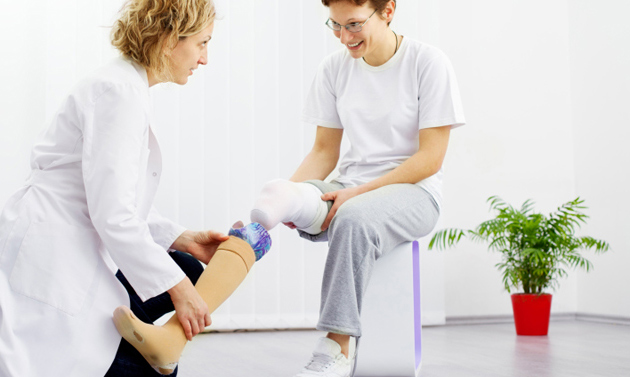 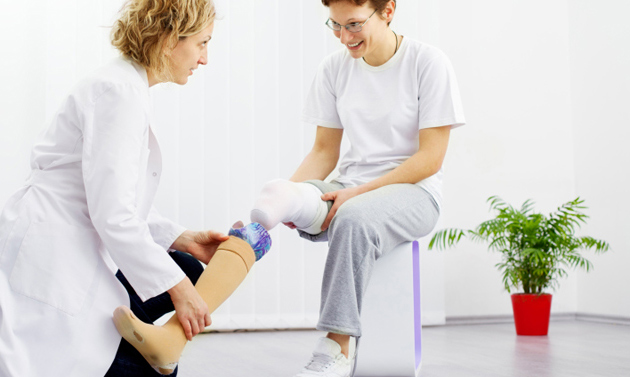 